Обзор датчиков Fire Protect, Fire Protect PlusFire Protect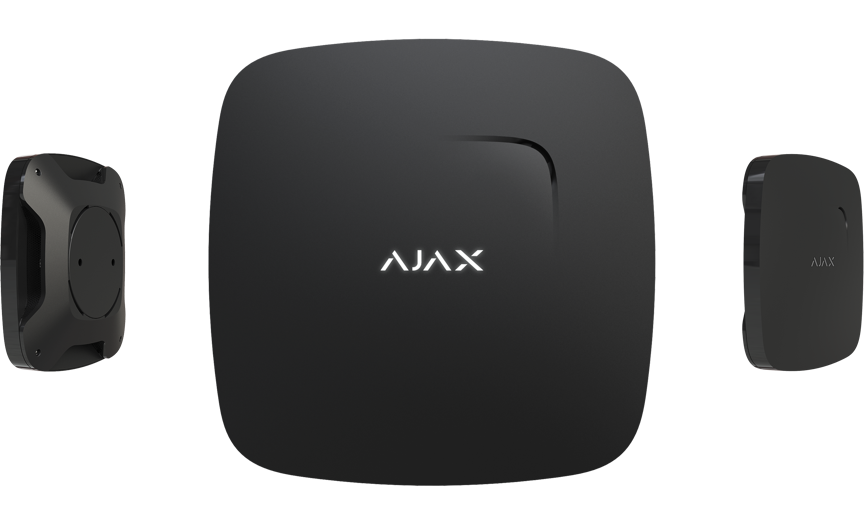 	Fire Protect – пожарный датчик с сенсором температуры круглосуточно следит за безопасностью в помещении и моментально сообщает о появлении дыма и резких скачках температуры. 	Определяет дым с помощью камеры с фотоэлектрическим сенсором. Если горение происходит без выделения дыма, дополнительный сенсор фиксирует повышение температуры в помещении.	Может работать автономно от хаба, оповещая о пожарной тревоге с помощью встроенной сирены. При обнаружении признаков пожара несколько датчиков включают синхронную тревогу.	Готов к работе из коробки: батарея уже установлена, поэтому датчик не нужно разбирать. Подключается к хабу в один клик в мобильном приложении. Монтируется за несколько минут на крепление SmartBracket.Технические параметрыКлассификация - Извещатель пожарный дымо-тепловой радиоканальный с встроенной сиренойТип датчика - БеспроводнойСпособ установки - Внутри помещенийСовместимость - Работает автономно или с Hub, Hub Plus, Hub 2, ReX, ocBridge Plus, uartBridgeЧувствительный элемент - Фотоэлектрический и температурный сенсорыПорог срабатывания - +59°С ±2°СТип оповещения - СветозвуковойГромкость встроенной сирены - 85 дБВремя доставки сигнала тревоги - 0,15 сФильтр ложных тревог - ЕстьСинхронная тревога нескольких датчиков - ЕстьПитание:Элемент питания: 2 батареи CR2
Напряжение питания: 3 В
Срок работы от батареи — до 4 летРезервное питание: батарея CR2032Радиопротокол JewellerДальность связи с централью — до 1300 м на открытом пространстве
Двусторонняя связь между устройствами
Рабочие частоты — 868,0-868,6 МГц
Саморегулируемая мощность радиосигнала — до 20 мВт
Блочное шифрование, основанное на алгоритме AES
Период опроса датчика — 12—300 секундДополнительный температурный сенсор - ЕстьДопустимая влажность - До 80%Антисаботаж: Защита от подлога
Оповещение о глушении
Тампер на открытие и отрывУдаленная настройка и тестирование - естьРазмеры - 132 × 132 × 31 ммВес - 220 гСертификация - Соответствует требованиям технического регламента радиооборудованияГарантия:Меняем и ремонтируем в течение 24 месяцев с даты продажи. Гарантия не распространяется на батареи.Комплектация:Датчик дыма с температурным сенсором FireProtect
Крепежная панель SmartBracket
Две батареи CR2 (предустановлены)
Резервная батарея СR2032 (предустановлена)
Монтажный комплект
Инструкция.Fire Protect Plus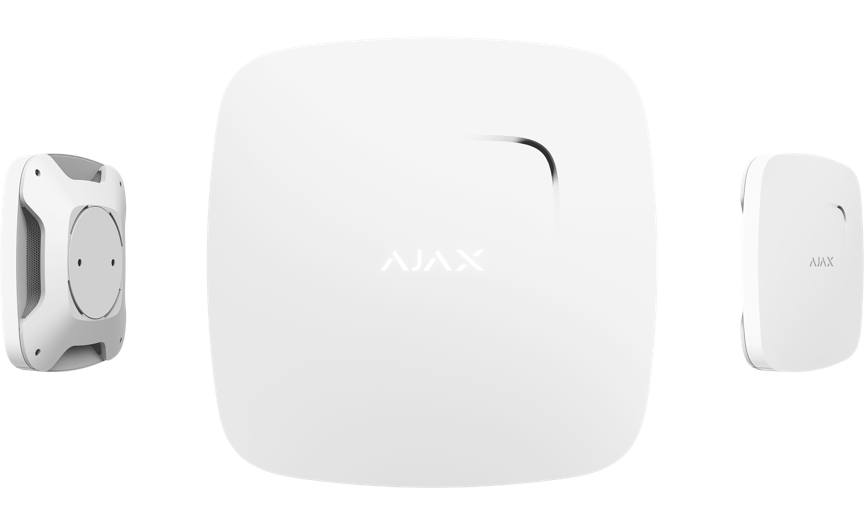 	Fire Protect Plus - Беспроводной пожарный датчик с сенсорами температуры и угарного газа.	Определяет дым с помощью камеры с фотоэлектрическим сенсором. Дополнительный химический элемент улавливает наличие угарного газа и поднимает тревогу.	Может работать автономно от хаба, оповещая о пожарной тревоге с помощью встроенной сирены. Несколько датчиков сигнализируют о тревоге синхронно.	Готов к работе из коробки: батарея уже установлена, поэтому датчик не нужно разбирать. Подключается к хабу в один клик в мобильном приложении. Монтируется за несколько минут на крепление SmartBracket.Технические параметрыКлассификация - Извещатель пожарный дымо-тепловой радиоканальный с встроенной сиренойТип датчика - БеспроводнойСпособ установки - Внутри помещенийСовместимость - Работает автономно или с Hub, Hub Plus, Hub 2, ReX, ocBridge Plus, uartBridgeЧувствительный элемент - Фотоэлектрический, СО и температурный сенсорыПорог срабатывания - +59°С ±2°СТип оповещения - СветозвуковойГромкость встроенной сирены - 85 дБВремя доставки сигнала тревоги - 0,15 сФильтр ложных тревог - ЕстьСинхронная тревога нескольких датчиков - ЕстьПитание:Элемент питания: 2 батареи CR2
Напряжение питания: 3 В
Срок работы от батареи — до 4 летРезервное питание: батарея CR2032Радиопротокол JewellerДальность связи с централью — до 1300 м на открытом пространстве
Двусторонняя связь между устройствами
Рабочие частоты — 868,0-868,6 МГц
Саморегулируемая мощность радиосигнала — до 20 мВт
Блочное шифрование, основанное на алгоритме AES
Период опроса датчика — 12—300 секундДополнительный температурный сенсор - ЕстьДиапазон рабочих температур - От 0°С до +65°СДопустимая влажность - До 80%Антисаботаж:Защита от подлога
Оповещение о глушении
Тампер на открытие и отрывУдаленная настройка и тестирование:естьРазмеры - 132 × 132 × 31 ммВес - 220 гСертификация - Соответствует требованиям технического регламента радиооборудованияГарантия:Меняем и ремонтируем в течение 24 месяцев с даты продажи. Гарантия не распространяется на батареи.Комплектация:Датчик дыма с температурным и СО сенсорами FireProtect Plus
Крепежная панель SmartBracket
Две батареи CR2 (предустановлены)
Резервная батарея СR2032 (предустановлена)
Монтажный комплект
Инструкция.